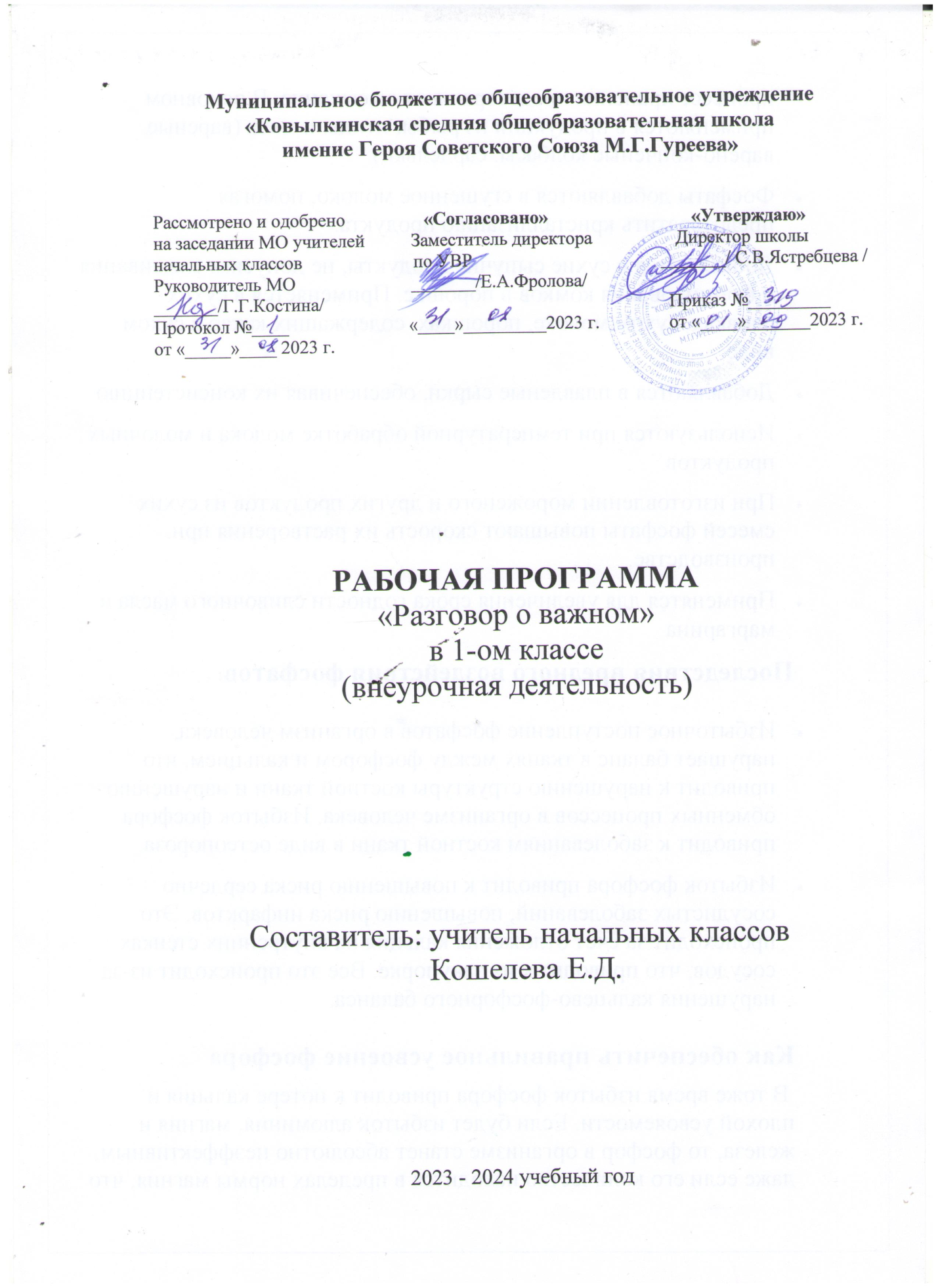 Пояснительная записка        Рабочая программа данного учебного курса внеурочной деятельности разработана в соответствии с требованиями:        Федерального закона от 29.12.2012 № 273 «Об образовании в Российской Федерации»;        Приказа Минпросвещения от 31.05.2021 № 286 «Об утверждении федерального государственного образовательного стандарта начального общего образования»;        Методических рекомендаций по использованию и включению в содержание процесса обучения и воспитания государственных символов Российской Федерации, направленных письмом Минпросвещения от 15.04.2022 № СК-295/06;        Методических рекомендаций по уточнению понятия и содержания внеурочной деятельности в рамках реализации основных общеобразовательных программ, в том числе в части проектной деятельности, направленных письмом Минобрнауки от 18.08.2017 № 09-1672;        Стратегии развития воспитания в Российской Федерации на период до 2025 года, утвержденной распоряжением Правительства от 29.05.2015 № 996-р; СП 2.4.3648-20;        СанПиН 1.2.3685-21;основной образовательной программы        Цель курса: формирование взглядов школьников на основе национальных ценностей через изучение центральных тем – патриотизм, гражданственность, историческое просвещение, нравственность, экология.        Основными задачи: воспитание  активной  гражданской позиции, духовно-нравственное  и патриотическое воспитание на основе  национальных ценностей;совершенствование навыков общения со сверстниками и коммуникативных умений;повышение общей культуры обучающихся, углубление их интереса к изучению и сохранению истории и культуры родного края, России;развитие навыков совместной деятельности со сверстниками, становление качеств, обеспечивающих успешность участия в коллективной деятельности;формирование культуры поведения в информационной среде.        Учебный курс предназначен для обучающихся 1-х классов; рассчитан на 1 час в неделю - 33 часа  1 класс в год.Содержание курса внеурочной деятельности        Содержание курса «Разговоры о важном» направлено на формирование у обучающихся ценностных установок, в числе которых – созидание, патриотизм и стремление к межнациональному единству. Темы занятий приурочены к государственным праздникам, знаменательным датам, традиционным праздникам, годовщинам со дня рождения известных людей – ученых, писателей, государственных деятелей и деятелей культуры:День  знанийНаша страна – Россия165- лет со дня  рождения К.Э.  ЦиолковскогоДень музыкиДень пожилого человекаДень учителяДень отцаМеждународный день школьных библиотекДень народного единстваМы разные, мы вместеДень материСимволы РоссииВолонтерыДень Героев ОтечестваДень КонституцииТема Нового года. Семейные праздники и мечтыРождествоДень снятия  блокады Ленинграда160 лет со дня  рождения К.С. СтаниславскогоДень Российской наукиРоссия и мирДень защитника ОтечестваМеждународный женский день110 лет со дня рождения советского писателя и поэта, автора слов гимнов РФ и СССР С.В. МихалковаДень воссоединения Крыма с РоссиейВсемирный день театраДень космонавтики. Мы – первыеПамять о геноциде советского народа нацистами и их пособникамиДень ЗемлиДень ТрудаДень Победы. Бессмертный полкДень детских общественных организацийРоссия – страна возможностейПланируемые результаты освоения курса внеурочной деятельностиЛичностные результаты:становление ценностного отношения к своей Родине – России;осознание своей этнокультурной и российской гражданской идентичности;сопричастность к прошлому, настоящему и будущему своей страны и родного края;уважение к своему и другим народам;первоначальные представления о человеке как члене общества, о правах и ответственности, уважении и достоинстве человека, о нравственно-этических нормах поведения и правилах межличностных отношений;признание индивидуальности  каждого человека;проявление сопереживания, уважения и доброжелательности;неприятие любых форм поведения, направленных на причинение физического и морального вреда другим людям;бережное отношение к природе;неприятие действий, приносящих вред природе.Метапредметные результатыОвладение универсальными учебными познавательными действиями:1) базовые логические действия:сравнивать объекты, устанавливать основания для сравнения, устанавливать аналогии;объединять части объекта (объекты) по определенному признаку;определять существенный признак для классификации, классифицировать предложенные объекты;находить закономерности и противоречия в рассматриваемых фактах, данных и наблюдениях на основе предложенного педагогическим работником алгоритма;выявлять недостаток информации для решения учебной (практической) задачи на основе предложенного алгоритма;устанавливать причинно-следственные связи в ситуациях, поддающихся непосредственному наблюдению или знакомых по опыту, делать выводы;2) базовые исследовательские действия:определять разрыв между реальным и желательным состоянием объекта (ситуации) на основе предложенных педагогическим работником вопросов;с помощью педагогического работника формулировать цель, планировать изменения объекта, ситуации;сравнивать несколько вариантов решения задачи, выбирать наиболее подходящий (на основе предложенных критериев);проводить по предложенному плану опыт, несложное исследование по установлению особенностей объекта изучения и связей между объектами (часть – целое, причина – следствие);формулировать выводы и подкреплять их доказательствами на основе результатов проведенного наблюдения (опыта, измерения, классификации, сравнения, исследования);прогнозировать возможное развитие процессов, событий и их последствия в аналогичных или сходных ситуациях;3) работа с информацией:выбирать источник получения информации;согласно заданному алгоритму находить в предложенном источнике информацию, представленную в явном виде;распознавать достоверную и недостоверную информацию самостоятельно или на основании предложенного педагогическим работником способа ее проверки;соблюдать с помощью взрослых (педагогических работников, -        родителей (законных представителей) несовершеннолетних обучающихся) правила информационной безопасности при поиске информации в интернете;анализировать и создавать текстовую, видео-, графическую, звуковую информацию в соответствии с учебной задачей;самостоятельно создавать схемы, таблицы для представления информации.Овладение универсальными учебными коммуникативными действиями:1) общение:воспринимать и формулировать суждения, выражать эмоции в соответствии с целями и условиями общения в знакомой среде;проявлять уважительное отношение к собеседнику, соблюдать правила ведения диалога и дискуссии;признавать возможность существования разных точек зрения;корректно и аргументировано высказывать свое мнение;строить речевое высказывание в соответствии с поставленной задачей;создавать устные и письменные тексты (описание, рассуждение, повествование);готовить небольшие публичные выступления;подбирать иллюстративный материал (рисунки, фото, плакаты) к тексту выступления;2) совместная деятельность:формулировать краткосрочные и долгосрочные цели (индивидуальные с учетом участия в коллективных задачах) в стандартной (типовой) ситуации на основе предложенного формата планирования, распределения промежуточных шагов и сроков;принимать цель совместной деятельности, коллективно строить действия по ее достижению: распределять роли, договариваться, обсуждать процесс и результат совместной работы;проявлять готовность руководить, выполнять поручения, подчиняться;ответственно выполнять свою часть работы;оценивать свой вклад в общий результат;выполнять совместные проектные задания с опорой на предложенные образцы.Овладение универсальными учебными регулятивными действиями:1) самоорганизация:планировать действия по решению учебной задачи для получения результата;выстраивать последовательность выбранных действий;2) самоконтроль:устанавливать причины успеха/неудач учебной деятельности;корректировать свои учебные действия для преодоления ошибок.Предметные результатыСформировано представление:о политическом устройстве Российского государства, его институтах, их роли в жизни общества, о его важнейших законах; о базовых национальных российских ценностях;символах государства — Флаге, Гербе России, о флаге и гербе субъекта Российской Федерации, в котором находится образовательное учреждение;институтах гражданского общества, о возможностях участия граждан в общественном управлении; правах и обязанностях гражданина России;народах России, об их общей исторической судьбе, о единстве народов нашей страны; национальных героях и важнейших событиях истории России и ее народов;религиозной картине мира, роли традиционных религий в развитии Российского государства, в истории и культуре нашей страны;возможном негативном влиянии на морально-психологическое состояние человека компьютерных игр, кино, телевизионных передач, рекламы;нравственных основах учебы, ведущей роли образования, труда и значении творчества в жизни человека и общества;роли знаний, науки, современного производства в жизни человека и общества;единстве и взаимовлиянии различных видов здоровья человека: физического, нравственного (душевного), социально-психологического (здоровья семьи и школьного коллектива);влиянии нравственности человека на состояние его здоровья и здоровья окружающих его людей; душевной и физической красоте человека;важности физической культуры и спорта для здоровья человека, его образования, труда и творчества;активной роли человека в природе.Сформировано ценностное отношение:к русскому языку как государственному, языку межнационального общения; своему национальному языку и культуре;семье и семейным традициям;учебе, труду и творчеству;своему здоровью, здоровью родителей (законных представителей), членов своей семьи, педагогов, сверстников;природе и всем формам жизни.Сформирован интерес:к чтению, произведениям искусства, театру, музыке, выставкам и т. п.;общественным явлениям, понимать активную роль человека в обществе;государственным праздникам и важнейшим событиям в жизни России, в жизни родного города;природе, природным явлениям и формам жизни;художественному творчеству.Сформированы умения:устанавливать дружеские взаимоотношения в коллективе, основанные на взаимопомощи и взаимной поддержке;проявлять бережное, гуманное отношение ко всему живому;соблюдать общепринятые нормы поведения в обществе;распознавать асоциальные поступки, уметь противостоять им; проявлять отрицательное отношение к аморальным поступкам, грубости, оскорбительным словам и действиям.Тематическое планирование№Тема занятияФорма проведения занятияЧасыЦОР/ЭОРДатаСентябрьСентябрьСентябрьСентябрьСентябрьСентябрь1День знаний. Зачем человеку знания?Эвристическая беседа, викторина1edsoo.ru/Metodicheskie_videouroki.htmapkpro.ru/razgovory-o-vazhnom2Что мы Родиной зовем?Эвристическая беседа, работа с интерактивной картой 1edsoo.ru/Metodicheskie_videouroki.htmapkpro.ru/razgovory-o-vazhnom3Мечтаю летатьЭвристическая беседа1edsoo.ru/Metodicheskie_videouroki.htmapkpro.ru/razgovory-o-vazhnom4Традиции моей семьиЭвристическая беседа1edsoo.ru/Metodicheskie_videouroki.htmapkpro.ru/razgovory-o-vazhnomОктябрьОктябрьОктябрьОктябрьОктябрьОктябрь5Если бы я был учителемЭвристическая беседа1edsoo.ru/Metodicheskie_videouroki.htmapkpro.ru/razgovory-o-vazhnom6Отчество - от слова  «отец»Эвристическая беседа, творческая мастерская1edsoo.ru/Metodicheskie_videouroki.htmapkpro.ru/razgovory-o-vazhnom7Я хочу увидеть музыкуЭвристическая беседа, музыкальный конкурс талантов1edsoo.ru/Metodicheskie_videouroki.htmapkpro.ru/razgovory-o-vazhnom8Я и моя семьяСтроим семейное древо1edsoo.ru/Metodicheskie_videouroki.htmapkpro.ru/razgovory-o-vazhnomНоябрьНоябрьНоябрьНоябрьНоябрьНоябрь9День народного единстваЭвристическая беседа1edsoo.ru/Metodicheskie_videouroki.htmapkpro.ru/razgovory-o-vazhnom10Память временЭвристическая беседа1edsoo.ru/Metodicheskie_videouroki.htmapkpro.ru/razgovory-o-vazhnom11Самое главное слово на землеЭвристическая беседа, творческая мастерская1edsoo.ru/Metodicheskie_videouroki.htmapkpro.ru/razgovory-o-vazhnom12Какие в нашей стране есть символыЭвристическая беседа1edsoo.ru/Metodicheskie_videouroki.htmapkpro.ru/razgovory-o-vazhnomДекабрьДекабрьДекабрьДекабрьДекабрьДекабрь13Если ты добрый, это хорошоЭвристическая беседа1edsoo.ru/Metodicheskie_videouroki.htmapkpro.ru/razgovory-o-vazhnom14С чего начинается Родина…Эвристическая беседа1edsoo.ru/Metodicheskie_videouroki.htmapkpro.ru/razgovory-o-vazhnom15День КонституцииЭвристическая беседа1edsoo.ru/Metodicheskie_videouroki.htmapkpro.ru/razgovory-o-vazhnom16Умеем ли мы мечтать?Эвристическая беседа, конкурс рисунков1edsoo.ru/Metodicheskie_videouroki.htmapkpro.ru/razgovory-o-vazhnomЯнварьЯнварьЯнварьЯнварьЯнварьЯнварь17Светлый праздник РождестваЭвристическая беседа, творческая работа: елочная игрушка1edsoo.ru/Metodicheskie_videouroki.htmapkpro.ru/razgovory-o-vazhnom18Ленинград в дни блокадыЭвристическая беседа1edsoo.ru/Metodicheskie_videouroki.htmapkpro.ru/razgovory-o-vazhnom19Мы идем в театр. А что это значит?Эвристическая беседа1edsoo.ru/Metodicheskie_videouroki.htmapkpro.ru/razgovory-o-vazhnomФевральФевральФевральФевральФевральФевраль20Как становятся учеными? /Россия и мирЭвристическая беседа1edsoo.ru/Metodicheskie_videouroki.htmapkpro.ru/razgovory-o-vazhnom21Кому я хочу сказать «спасибо» (ко Дню защитника Отечества)Эвристическая беседа,работа с галереей героев1edsoo.ru/Metodicheskie_videouroki.htmapkpro.ru/razgovory-o-vazhnom22Заряд на добрые делаЭвристическая беседа1edsoo.ru/Metodicheskie_videouroki.htmapkpro.ru/razgovory-o-vazhnomМартМартМартМартМартМарт23Мамы разные важныЭвристическая беседа, творческая работа: рисунок1edsoo.ru/Metodicheskie_videouroki.htmapkpro.ru/razgovory-o-vazhnom24Что такое гимн?Эвристическая беседа, работа с книжным текстом1edsoo.ru/Metodicheskie_videouroki.htmapkpro.ru/razgovory-o-vazhnom25Путешествие по КрымуЭвристическая беседа, виртуальная экскурсия1edsoo.ru/Metodicheskie_videouroki.htmapkpro.ru/razgovory-o-vazhnom26Что на что похоже: зачем человеку воображение?Эвристическая беседа1edsoo.ru/Metodicheskie_videouroki.htmapkpro.ru/razgovory-o-vazhnomАпрельАпрельАпрельАпрельАпрельАпрель27О жизни и подвиге Юрия ГагаринаЭвристическая беседа, обсуждение фильма «Гагарин. Первый в космосе»1edsoo.ru/Metodicheskie_videouroki.htmapkpro.ru/razgovory-o-vazhnom28Память прошлогоЭвристическая беседа, конкурс стихов1edsoo.ru/Metodicheskie_videouroki.htmapkpro.ru/razgovory-o-vazhnom29Заповедники РоссииЭвристическая беседа, виртуальная экскурсия1edsoo.ru/Metodicheskie_videouroki.htmapkpro.ru/razgovory-o-vazhnom30День труда. Герои мирной жизниЭвристическая беседа1edsoo.ru/Metodicheskie_videouroki.htmapkpro.ru/razgovory-o-vazhnomМайМайМайМайМайМай31Дети – герои Великой Отечественной войныЭвристическая беседа1edsoo.ru/Metodicheskie_videouroki.htmapkpro.ru/razgovory-o-vazhnom32День детских общественных организацийЭвристическая беседа, работа с видеоматериалами1edsoo.ru/Metodicheskie_videouroki.htmapkpro.ru/razgovory-o-vazhnom33Мои увлеченияЭвристическая беседа, творческий конкурс1edsoo.ru/Metodicheskie_videouroki.htmapkpro.ru/razgovory-o-vazhnom